ПАМЯТКА ДЛЯ РОДИТЕЛЕЙ: ВЫБИРАЕМ ШКОЛЬНУЮ ФОРМУВ соответствии со ст. 38 Федерального закона от 29.12.2012 N 273-ФЗ "Об образовании в Российской Федерации" образовательная организация вправе самостоятельно установить требования к одежде обучающихся, в том числе, к ее общему виду, цвету, фасону, определять правила ее ношения.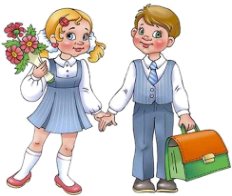 Выбор школьной формы для обучающихся производится с учетом типовых требований, установленных органом власти субъекта РФ, и мнения совета обучающихся, совета родителей представительного органа обучающихся и работников.В Свердловской области обязательные типовые требования к форме установлены Постановлением Правительства Свердловской области от 20.11.2013 N 1404-ПП "Об утверждении типовых требований к одежде обучающихся в государственных общеобразовательных организациях Свердловской области и муниципальных общеобразовательных организациях в Свердловской области, реализующих образовательные программы начального общего, основного общего и (или) среднего общего образования".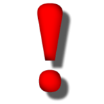 Одежда обучающихся должна соответствовать общепринятым в обществе нормам делового стиля и носить светский характер.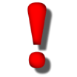 Образовательные организации обязаны предоставить родителям возможность выбора способа приобретения формы. Навязывание индивидуального пошива школьной формы в конкретном ателье не допускается.Повседневная форма: Парадная форма дополняется светлой сорочкой (для мальчиков), светлой блузой или белым фартуком (для девочек) и праздничным аксессуаром. Варианты спортивной одежды: футболка, спортивные шорты, спортивные брюки, спортивный костюм, кроссовки или другая спортивная обувь.Важно помнить, что ребенок носит школьную форму длительное время в течение каждого учебного дня. Форма должна обеспечивать сохранение его здоровья, поддерживать хорошее самочувствие и работоспособность. При выборе школьной формы на первое место следует ставить её тепловые свойства, удобство покроя, легкость.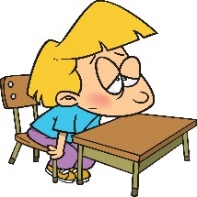 Из тканей для школьной формы лучше всего подходят хлопок, лён и вискоза для осеннего и весеннего времени, шерсть и кашемир — для зимы. Желательно, чтобы подкладка одежды была выполнена из натуральных тканей, а максимальный процент синтетических волокон в школьной форме был не более 55%.Синтетические волокна могут привести к возникновению аллергии, ведь синтетика притягивает к себе пыль, грязь и различные микроорганизмы, которые оказывают влияние на слизистые ребёнка и могут стать причиной возникновения сыпи и других проявлений аллергических реакций. Также синтетика способствует накоплению статического электричества, которое оказывает влияние на нервную систему ребёнка, вызывая раздражение и быструю утомляемость.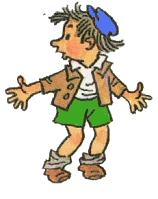 Требования к безопасности школьной формы устанавливаются в следующих нормативных актах:Технический регламент Таможенного союза «О безопасности продукции, предназначенной для детей и подростков» (ТР ТС 007/2011),Санитарные правила СанПиН 2.4.7/1.1.1286-03 «Гигиенические требования к одежде для детей, подростков и взрослых, товарам детского ассортимента и материалам для изделий (изделиям), контактирующим с кожей человека».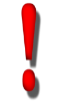 На форму, пошив которой осуществляется по индивидуальному заказу, требования Технического регламента не распространяются, но материалы, из которых она изготовлена, должны соответствовать требованиям СанПиНа 2.4.7/1.1.1286-03.Текстильные материалы и готовые швейные изделия должны соответствовать требованиям биологической и химической безопасности, нормируются, в частности, по следующим показателям: гигроскопичность - способность впитывать влагу, воздухопроницаемость, содержание формальдегида, устойчивость окраски к стирке, поту и трению,и другие.Готовое изделие – пиджак, юбка, брюки, жилет, блузка и другие – должно пройти процедуру обязательного подтверждения соответствия и иметь сертификат соответствия либо декларацию соответствия в зависимости от вида изделия. Помните, что потребитель вправе потребовать от продавца предоставить ему для ознакомления товарно-сопроводительную документацию на товар, содержащую по каждому наименованию товара сведения об обязательном подтверждении соответствия. Требования к маркировке готовых изделийИзделия должны иметь маркировку, содержащую следующую обязательную информацию: наименование страны изготовления;наименование и местонахождение изготовителя (уполномоченного изготовителем лица), импортера;наименование и вид (назначение) изделия;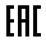 дата изготовления;единый знак обращения на рынке;срок службы продукции (при необходимости);гарантийный срок службы (при необходимости);товарный знак (при наличии);указание вида и массовой доли (процентного содержания) натурального и химического сырья в материале верха и подкладке изделия; размер изделия; символы по уходу за изделием или инструкция по особенностям ухода за изделием.Маркировка может наноситься на само изделие, этикетку, прикрепляемую к изделию, товарный ярлык, упаковку изделия, или листок-вкладыш к товару.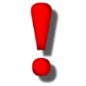 Советы потребителямВнимательно изучите маркировку одежды — ярлычок с данными производителя и составом ткани. Обратите внимание на символы, обозначающие, каким должен быть уход за изделием. Например, если на ярлычке указана химчистка — лучше отказаться от такой одежды для ребёнка, потому что химические вещества, используемые при чистке изделия, могут быть вредны для здоровья школьника.Помните, для повседневной носки форма из синтетических тканей не подходит, однако полностью отказываться от синтетики в составе ткани тоже не стоит, потому что синтетические волокна «держат» форму одежды, увеличивают срок службы. От изделия не должен исходить резкий запах. Наличие неприятного запаха может свидетельствовать о содержании в текстильных материалах вредных или даже опасных химических веществ, используемых при окраске ткани.Ребёнку должно быть удобно! При покупке   школьной формы правильно подбирайте размер, убедитесь, что вашему ребёнку в ней удобно как в сидячем положении , так и при ходьбе. Одежда не должна излишне стеснять движения ребёнка, не должна быть слишком узкой, потому что тесная юбка или брюки приведут к болям в животе, а тесные рубашки и сарафаны могут нарушить дыхание.  Кроме этого, ориентируйтесь на фигуру и вкус самого ребёнка, ведь форма должна не только быть красивой, качественной и модной, но и нравиться самому школьнику.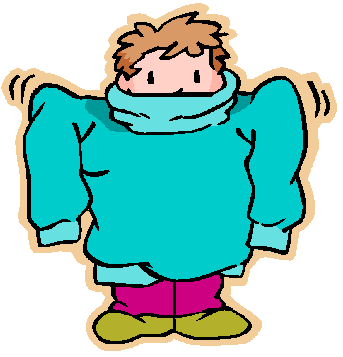 Подберите для ребёнка сразу несколько предметов школьной одежды, чтобы их было удобно менять в течение недели. Для мальчиков это запасные брюки к форме и две –три однотонные рубашки, для девочек — запасная юбка или платье, две – три однотонные блузки.Права потребителя при покупке школьной формы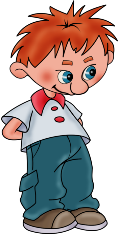 1. Потребитель вправе обменять одежду (за исключением бельевых и чулочно-носочных изделий) надлежащего качества, если она не подошла ему по фасону, расцветке, или же размеру, если она не была в употреблении, сохранен ее товарный вид, потребительские свойства, фабричные ярлыки, в течение 14 дней, не считая дня покупки. Если аналогичный товар в продаже отсутствует, потребитель может потребовать возврата уплаченной за него суммы.2. В случае обнаружения в товаре недостатков потребитель по своему выбору вправе потребовать:•	замены на новый товар;•	уменьшения покупной цены;•	незамедлительного безвозмездного устранения недостатков товара или возмещения расходов на их исправление потребителем или третьим лицом;•	расторжения договора купли-продажи и возврата уплаченных денежных средств за товар.Также потребитель вправе потребовать полного возмещения убытков и компенсации морального вреда.Рекомендации по выбору школьной формы разработаны Управлением Роспотребнадзора по Свердловской области.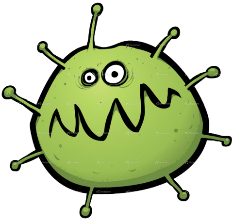 За консультацией и правовой помощью в сфере защиты прав потребителей, в том числе по вопросам приобретения школьной формы можно обращаться в Екатеринбургский консультационный пункт дляяпотребителей по адресу: ул. Московская, 49, телефон (343) 2720007.,